Схема границ публичного сервитута для строительства и размещения ВЛЗ-10 кВ «Осаново-Засурье» в границах участка с кадастровым номером 29:14:000000:6у д. Осаново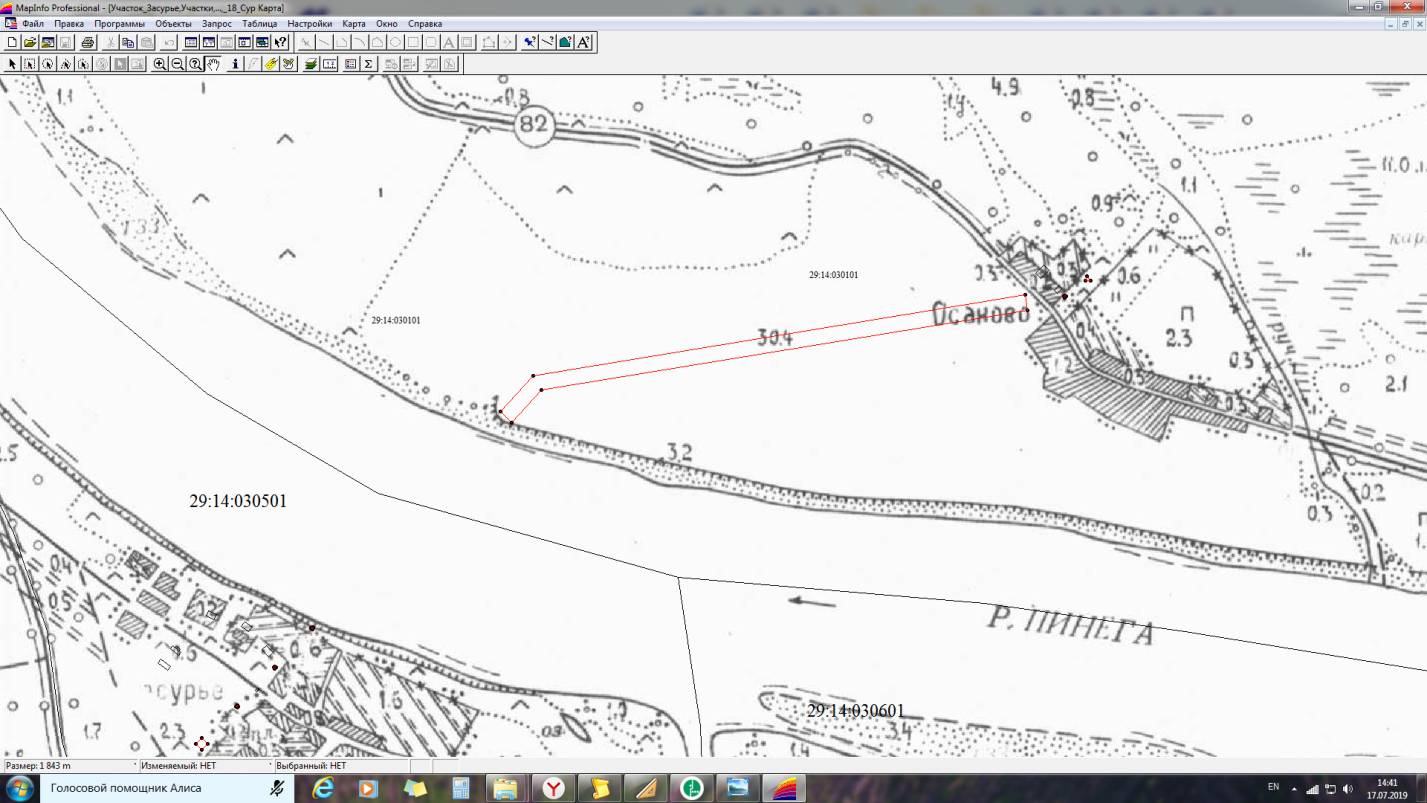 